_______________________________________________________________________________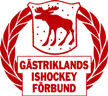 Sammanställning över godkända arrangemang av cuper i distriktet 2023/24*=under förutsättning att seriematch kan flyttasAugusti 2023September 20231-3/9	Valbo HC	U15	NB Cup		NickBack Arena5/9	Brynäs IF	U16	Storhamar		Monitor ERP Arena8-10/9	Valbo HC	U16	NB Cup		NickBack Arena15-17/9	Sandvikens IK	U15	BW Hedåsen		Arena Jernvallen16-17	Valbo HC	U14	NB Cup		NickBack Arena16/9	Skutskärs SK	U16	Rutvik consulting Cup	Team Sportia Arena23/9	Skutskärs SK	U14	Skutskärs Försäsongscup	Team Sportia ArenaOktober 20231/10	IK Huge	U15	IK Huges Höstcup	Kasthallen1/10	Valbo HC	U11	NB Cup		NickBack Arena7/10	Valbo HC	U10	NB Cup		NickBack Arena8/10*	Brynäs IF	U13	BIF Endagscup		Brynäsvallen	November 2023December 202327/12	HÅIK	U12	Team Sportia Cup U12	Testebohallen28/12	HÅIK	U11	Team Sportia Cup U11	Testebohallen29/12	HÅIK	U10	Team Sportia Cup U11	TestebohallenJanuari 20242-4/1	GGIK	U14	Ankarcupen		Monitor ERP Arena5-7/1	Strömsbro IF	U9	Knattefesten		Arena Jernvallen5-7/1	Strömsbro IF	U10	Knattefesten		Arena Jernvallen5-7/1	Strömsbro IF	U11	Knattefesten		Arena JernvallenFebruari 2024Mars 2024April 2024